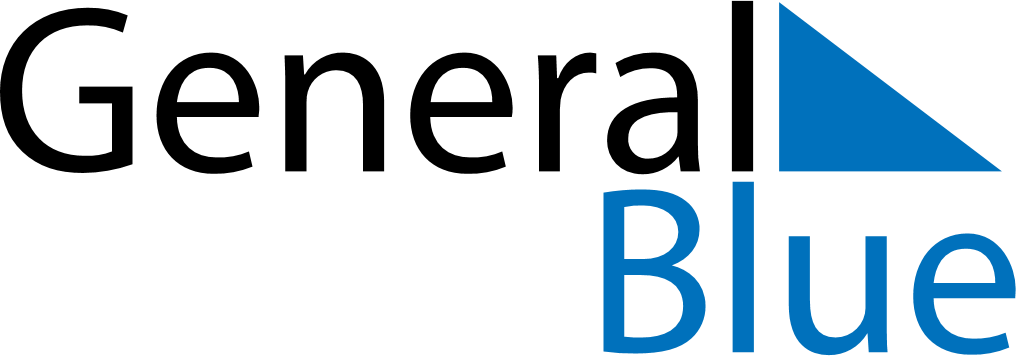 2019 – Q2Mayotte  2019 – Q2Mayotte  2019 – Q2Mayotte  2019 – Q2Mayotte  2019 – Q2Mayotte  2019 – Q2Mayotte  AprilMondayTuesdayWednesdayThursdayFridaySaturdaySundayApril1234567April891011121314April15161718192021April22232425262728April2930AprilMayMondayTuesdayWednesdayThursdayFridaySaturdaySundayMay12345May6789101112May13141516171819May20212223242526May2728293031MayJuneMondayTuesdayWednesdayThursdayFridaySaturdaySundayJune12June3456789June10111213141516June17181920212223June24252627282930JuneApr 22: Easter MondayApr 27: Abolition of SlaveryMay 1: Labour DayMay 8: Victory DayMay 26: Mother’s DayMay 30: Ascension DayJun 9: PentecostJun 10: Whit Monday